Утверждено решением Правления      протокол от 28 августа 2017 года № 27Положение о раскрытии информации о деятельности Ассоциации «Приволжская гильдия строителей»
г. Нижний Новгород 2017 годОБЩИЕ ПОЛОЖЕНИЯНастоящее Положение о раскрытии информации о деятельности Ассоциации «Приволжская гильдия строителей» (далее – Ассоциация) и о деятельности ее членов (далее – Положение) принято в соответствии с нормами действующего законодательства Российской Федерации,  Уставом и внутренними документами Ассоциации.Настоящее Положение устанавливает порядок обеспечения информационной открытости деятельности Ассоциации и деятельности ее членов.Раскрытие информации о деятельности Ассоциации и ее членов осуществляется на официальном сайте Ассоциации в информационно-телекоммуникационной сети «Интернет» в объеме, установленном законодательством Российской Федерации и внутренними документами Ассоциации.Информация, подлежащая раскрытию в соответствии с настоящим Положением, раскрывается на русском языке. РАСКРЫТИЕ ИНФОРМАЦИИАссоциация размещает на своем официальном сайте в информационно-телекоммуникационной сети «Интернет» следующую информацию:полное и сокращенное наименование Ассоциации, место ее нахождения, номера контактных телефонов и адрес электронной почты;учредительные документы Ассоциации; полные и сокращенные наименования некоммерческих организаций, членом которых является Ассоциация, места их нахождения, номера контактных телефонов и адреса электронной почты;наименование, адрес и номера контактных телефонов органа надзора за деятельностью саморегулируемых организаций, основанных на членстве лиц, осуществляющих строительство, реконструкцию, капитальный ремонт объектов капитального строительства;сведения, содержащиеся в реестре членов Ассоциации, в том числе сведения о лицах, прекративших свое членство в саморегулируемой организации, в соответствии с требованиями, установленными Федеральным законом от 01.12.2007 года № 315-ФЗ «О саморегулируемых организациях», Градостроительным кодексом РФ, нормативно-правовыми актами федеральных органов исполнительной власти и  внутренними документами Ассоциации;сведения об уровне ответственности члена Ассоциации по обязательствам по договору подряда по договору строительного подряда, в соответствии с которым указанным членом внесен взнос в компенсационный фонд возмещения вреда Ассоциации; сведения об уровне ответственности члена Ассоциации по обязательствам по договорам подряда по договорам строительного подряда, заключаемым с использованием конкурентных способов заключения договоров, в соответствии с которым указанным членом внесен взнос в компенсационный фонд обеспечения договорных обязательств Ассоциации.копии в электронной форме стандартов, правил и внутренних документов Ассоциации;информация о кредитной организации, в которой размещены средства компенсационного фонда возмещения вреда и средства компенсационного фонда обеспечения договорных обязательств (в случае формирования такого компенсационного фонда). копии в электронной форме следующих внутренних документов Ассоциации: документы, устанавливающие порядок осуществления контроля за соблюдением членами Ассоциации, требований стандартов и правил саморегулируемой организации, условий членства в Ассоциации; документы, устанавливающие порядок применения мер дисциплинарного воздействия в отношении членов Ассоциации; положение о раскрытии информации, устанавливающее порядок обеспечения информационной открытости деятельности Ассоциации и деятельности ее членов; инвестиционная декларация, определяющая порядок размещения средств компенсационного фонда (компенсационных фондов) Ассоциации; требования к членству в Ассоциации, а также установленные Ассоциацией размеры вступительных взносов, членских взносов и порядок их уплаты, а также порядок прекращения членства в Ассоциации;информацию о структуре и компетенции органов управления и специализированных органов Ассоциации, количественном и персональном составе Правления Ассоциации (с указанием штатных должностей членов Правления Ассоциации, в том числе независимых членов), а также о Генеральном директоре Ассоциации;решения, принятые Общим собранием членов Ассоциации и Правлением Ассоциации;информацию об исках и о заявлениях, поданных Ассоциацией в суды;информацию о применяемых в Ассоциации способах и порядке обеспечения имущественной ответственности членов Ассоциации, перед потребителями произведенных ими товаров (работ, услуг) и иными лицами:о сформированном компенсационном фонде возмещения вреда Ассоциации;о сформированном компенсационном фонде обеспечения договорных обязательств Ассоциации.о требованиях к страхованию членами Ассоциации (в случае установления):- риска гражданской  ответственности,  которая может наступить в случае причинения вреда вследствие недостатков работ, которые оказывают влияние на безопасность объектов капитального строительства;- риска ответственности за нарушения условий договора строительного подряда, заключенных с использованием конкурентных способов заключения договоров;информацию о составе и стоимости имущества компенсационного фонда (компенсационных фондов) Ассоциации, а также о фактах осуществления выплат из компенсационного фонда (компенсационных фондов)  Ассоциации в целях обеспечения имущественной ответственности членов Ассоциации, перед потребителями произведенных ими товаров (работ, услуг) и иными лицами и об основаниях таких выплат, если такие выплаты осуществлялись;копию в электронной форме плана проверок членов Ассоциации;общую информацию о проверках, проведенных в отношении членов Ассоциации за два предшествующих года;годовую бухгалтерскую (финансовую) отчетность саморегулируемой организации и аудиторское заключение в отношении указанной отчетности;Любые изменения, внесенные в документы и информацию, указанные в пунктах 2.1.1 – 2.1.4, 2.1.9. 2.1.11, 2.1.13, 2.1.14 и 2.1.16 - 2.1.18 настоящего Положения, должны быть размещены на официальном сайте в течение пяти рабочих дней со дня, следующего за днем наступления события, повлекшего за собой такие изменения.Любые изменения, внесенные в документы и информацию, указанные в пунктах  2.1.8., 2.1.10, 2.1.12, 2.1.14 настоящего Положения, должны быть размещены на официальном сайте в срок не позднее, чем через три рабочих дня со дня наступления события, повлекшего за собой такие изменения.Информация, указанная в пункте 2.1.15 настоящего Положения, подлежит размещению на официальном сайте ежеквартально не позднее чем в течение пяти рабочих дней с начала очередного квартала.Сведения, срок внесения изменений в сведения, содержащиеся в реестре членов Ассоциации, устанавливаются Положением о ведении реестра членов Ассоциации.Ассоциация наряду с раскрытием информации, указанной в пункте 2.1 настоящего Положения, вправе принять решение о раскрытии иной информации о своей деятельности и деятельности своих членов, если такое раскрытие не влечет за собой нарушение установленных членами Ассоциации порядка и условий доступа к информации, составляющей коммерческую тайну, а также возникновение конфликта интересов Ассоциации, интересов ее членов и определяется Ассоциациям в качестве обоснованной меры повышения качества саморегулирования и информационной открытости деятельности Ассоциации и его членов.ПРЕДОСТАВЛЕНИЕ ИНФОРМАЦИИ В ОРГАН НАДЗОРА ЗА ДЕЯТЕЛЬНОСТЬЮ САМОРЕГУЛИРУЕМЫХ ОРГАНИЗАЦИЙ, ОСНОВАННЫХ НА ЧЛЕНСТВЕ ЛИЦ, ОСУЩЕСТВЛЯЮЩИХ СТРОИТЕЛЬСТВОАссоциация направляет в орган надзора за деятельностью саморегулируемых организаций:документы, изменения, внесенные в документы, и решения (за исключением решений, принятых Правлением в отношении членов Ассоциации) принятые Общим собранием членов Ассоциации или Правлением Ассоциации - в срок не позднее чем через три рабочих дня со дня их принятия;уведомление об изменении сведений об Ассоциации: его наименовании, адресе (месте нахождения), номере контактного телефона, виде саморегулируемой организации – в течение 5 (пяти) рабочих дней со дня, следующего за днем наступления события, повлекшего за собой такие изменения.3.2 Ассоциация направляет в Национальное объединение саморегулируемых организаций, основанных на членстве лиц, осуществляющих строительство:3.2.1 уведомление, решение о приеме  в члены Ассоциации - в день вступления в силу решения Ассоциации о приеме в члены индивидуального предпринимателя или юридического лица;3.2.2. уведомление,  решение, документы принятые Правлением в отношении членов Ассоциации – в день принятия такого решения:3.2.3. уведомление об изменении сведений о членах саморегулируемой организации: идентификационном номере налогоплательщика, полном наименовании юридического лица, его адресе (месте нахождения), фамилии, имени, отчестве индивидуального предпринимателя, дате его рождения, месте жительства – в течение 30 дней со дня, когда Ассоциации стало известно о соответствующих изменениях.3.2.4. уведомление о добровольном прекращении членства в Ассоциации - в течение трех дней со дня поступления указанного заявления на бумажном носителе или в этот же день в случае его поступления в форме электронного документа (пакета электронных документов); 3.2.5. уведомление об изменении сведений об Ассоциации: ее наименовании, адресе (месте нахождения), номере контактного телефона, виде саморегулируемой организации – в течение 5 (пяти) рабочих дней со дня, следующего за днем наступления события, повлекшего за собой такие изменения.ПОРЯДОК ПРЕДОСТАВЛЕНИЯ ЧЛЕНАМИ АССОЦИАЦИИ ИНФОРМАЦИИ О СВОЕЙ ДЕЯТЕЛЬНОСТИКаждый член Ассоциации обязан уведомлять Ассоциация в письменной форме или путем направления электронного документа о наступлении любых событий, влекущих за собой изменение информации, указанной в пункте 2.1.5 настоящего Положения, в течение трех рабочих дней со дня, следующего за днем наступления таких событий.Каждый член Ассоциации обязан представлять в Ассоциацию отчет о своей деятельности в порядке, установленном Положением о проведении Ассоциацией «Приволжская гильдия строителей» анализа деятельности своих членов на основании информации, представляемой ими в форме отчетов.  При проведении плановых и внеплановых проверок членов Ассоциации, а также иных мероприятий, полномочными лицами соответствующих органов Ассоциации может производиться проверка достоверности полученной от членов Ассоциации информации, но только в том случае, если данная информация входит в состав проверяемой информации в ходе конкретного мероприятия.ПРЕДОСТАВЛЕНИЕ ИНФОРМАЦИИ, СОДЕРЖАЩЕЙСЯ В РЕЕСТРЕ ЧЛЕНОВ АССОЦИАЦИИИнформация, содержащаяся в реестре членов Ассоциации, является открытой для ознакомления с ней физических и юридических лиц. Информация из реестра членов Ассоциации предоставляется в форме выписок из реестра членов Ассоциации по письменным запросам физических и юридических лиц. В запросе обязательно должен быть указан контактный телефон и адрес в Российской Федерации для направления Ассоциацией ответа.Одна выписка из реестра членов Ассоциации не может содержать информацию более чем об одном члене Ассоциации.Запрос от юридического лица должен быть подписан лицом, осуществляющим функции единоличного исполнительного органа, либо его уполномоченным представителем при предоставлении документа, подтверждающего наличие такого полномочия. Запрос от физического лица должен быть подписан этим физическим лицом.Ассоциация предоставляет ответ на запрос о предоставлении информации в письменном виде за подписью лица, осуществляющего функции единоличного исполнительного органа Ассоциации или сотрудника Ассоциации, на которого возложена обязанность по предоставлению информации, с заверением печатью Ассоциации.Ассоциация обязана предоставить по запросу заинтересованного лица выписку из реестра членов Ассоциации в срок не более чем три рабочих дня со дня поступления указанного запроса. Срок действия выписки из реестра членов Ассоциации составляет один месяц с даты ее выдачи. Форма выписки из реестра членов Ассоциации устанавливается органом надзора за деятельностью саморегулируемых организаций, основанных на членстве лиц, осуществляющих подготовку проектной документации.6. ЗАКЛЮЧИТЕЛЬНЫЕ ПОЛОЖЕНИЯ6.1. Настоящее Положение вступает в силу не ранее чем со дня внесения сведений о нем в государственный реестр саморегулируемых организаций в соответствии с частью 5 статьи 55.18 Градостроительного кодекса Российской Федерации.6.2. Если в результате изменения законодательства Российской Федерации отдельные нормы Положения вступают в противоречие с такими изменениями, эти нормы утрачивают силу, и до момента внесения изменений в Положение следует руководствоваться законодательством Российской Федерации в данной части.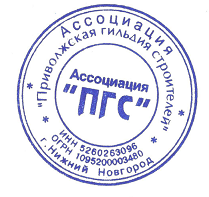 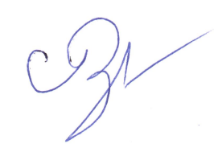 Председатель Правления Ассоциации «Приволжская гильдия строителей»                                                         Зверев Р.В.